  Adı ve   Soyadı  :  No                     :                       Sınıf:Aşağıdakilerden hangisi önermedir?A) Bugün hava çok güzel…B) Ahmet gelecek mi?C) Rica ederim.D) Türkiye’nin başkenti Ankara’dır.E) Biraz çabuk ol! I.     1 v 0 = 1II.    0˄0 = 0III.  0˄ 1 = 1  Yukarıdakilerden hangileri doğrudur?Yalnız IYalnız IIII ve IIII ve IIII ve IIIP: “Adana Akdeniz bölgesindedir.” Önermesinin değili aşağıdakilerden hangisidir?“Adana Karadeniz bölgesindedir.”“Adana Marmara bölgesindedir.”“Adana Ege bölgesindedir.” “Adana Akdeniz  bölgesinde  değildir.” “Adana İç Anadolu bölgesindedir.”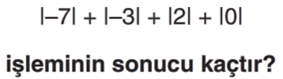   A= {Tek rakamlar } kümesinin eleman sayısı kaçtır?A = { a,b,c,d,e } kümesi veriliyor. A kümesinin alt küme sayısı kaçtır?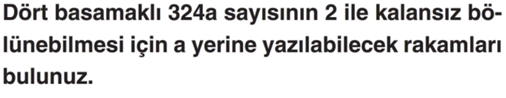    A = { 1,2,3,4 }   ve     B = { 4,5,6,7,8}  kümeleri  veriliyor. s (AUB) = ?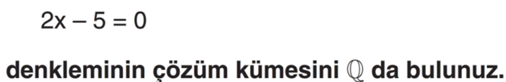 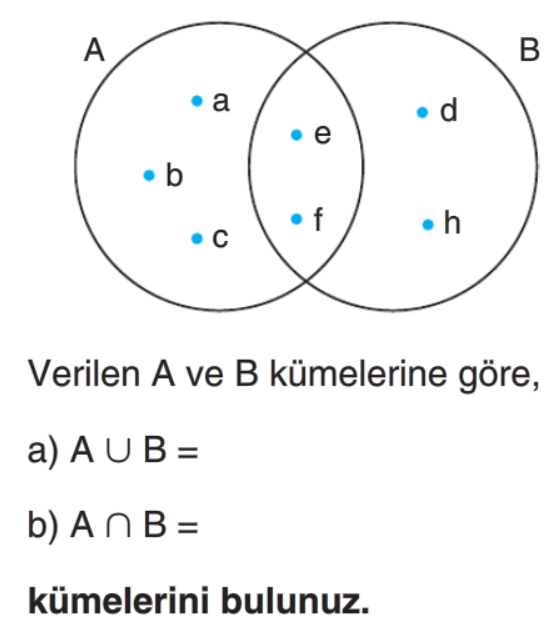 NOT:Her sorunun doğru cevabı 10 puan olup süre 40 dakikadır. Sınavınızda başarılar dileriz.Zümre ÖğretmenleriBülent Cemal AltunkılıçÖzlem Okan KutluGülzade DalkavrıyanHüseyin Coşkun    06/09/2021 Medine Kandemir   Okul Müdürü